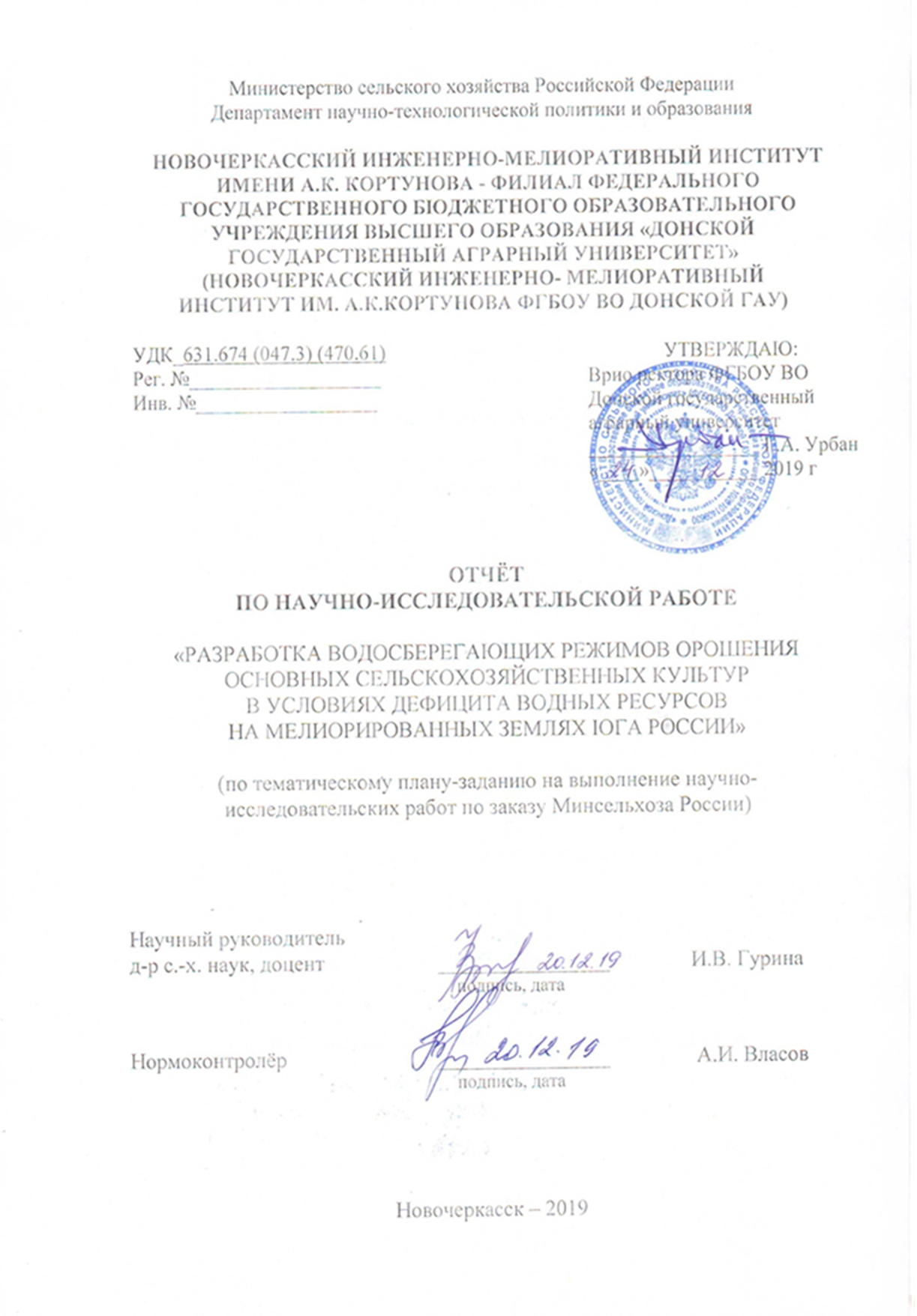 СПИСОК ИСПОЛНИТЕЛЕЙРуководитель НИР,профессор кафедры мелиорации земель, д-р с.-х. наук, доцент_________________подпись, датаИ.В. Гурина(введение, разделы 1-5, заключение, рекомендации)Ответственный исполнитель:Директор НИИМТ, канд. с.-х. наук, доцент_________________подпись, датаН.В. Михеев(участие в полевых исследованиях, обработке и анализе экспериментальных данных, разделы 2-5, рекомендации)Исполнители:Профессор кафедры водоснабжения и использования водных ресурсов, канд. техн. наук, доцент_________________подпись, датаК.Г. Гурин(участие в полевых исследованиях, раздел 1, рекомендации)Доцент кафедры кадастра и мониторинга земель, канд. с.-х. наук, доцент_________________подпись, датаА.И. Щиренко(разделы 4,5, рекомендации)Доцент кафедры мелиорации земель, канд. с.-х. наук, доцент_________________подпись, датаА.А. Панкарикова(участие в обработке и анализе экспериментальных данных, раздел 3, рекомендации )Инженер_________________подпись, датаО.Н. Малибашева(участие в обработке экспериментальных данных)Инженер_________________подпись, датаЕ.В. Черненко(участие в обработке экспериментальных данных)Аспирант _________________подпись, датаТ.Ю. Гармашова(участие в полевых исследованиях, обработке и анализе экспериментальных данных)Аспирант _________________подпись, датаО.С. Слабкая(участие в полевых исследованиях, обработке и анализе экспериментальных данных)Аспирант _________________подпись, датаД.П. Триполев(участие в полевых исследованиях, обработке и анализе экспериментальных данных)Аспирант _________________подпись, датаД.Е. Головачев(участие в полевых исследованиях, обработке и анализе экспериментальных данных)Аспирант _________________подпись, датаИ.И. Карманцева(участие в полевых исследованиях, обработке и анализе экспериментальных данных)Студент_________________подпись, датаА.А. Калашников(участие в полевых исследованиях, обработке и анализе экспериментальных данных)